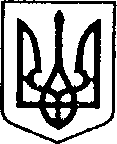 УКРАЇНАЧЕРНІГІВСЬКА ОБЛАСТЬН І Ж И Н С Ь К А    М І С Ь К А    Р А Д АВ И К О Н А В Ч И Й    К О М І Т Е ТР І Ш Е Н Н ЯПВід 25 січня 2024 р.	                  м. Ніжин	                                           №39  Про затвердження рішень комісії з розгляду питань щодо надання компенсації за знищені об’єкти нерухомого майна, внаслідок  бойових дій, терористичних актів, диверсій, спричинених збройною агресією Російської Федерації проти України Відповідно до статей 40, 42, 53, 59, 73 Закону України «Про місцеве самоврядування в Україні», Порядку надання компенсації за знищені об'єкти нерухомого майна, затвердженого постановою Кабінету Міністрів України № 600 від 30 травня 2023 р., Закону України від 23.02.2023 р. №2923-IX «Про компенсацію за пошкодження та знищення окремих категорій об’єктів нерухомого майна внаслідок бойових дій, терористичних актів, диверсій, спричинених збройною агресією Російської Федерації проти України, та Державний реєстр майна, пошкодженого та знищеного внаслідок бойових дій, терористичних актів, диверсій, спричинених збройною агресією Російської Федерації проти України», «Примірного положення про комісію з розгляду питань щодо надання компенсації за знищені об’єкти нерухомого майна внаслідок бойових дій, терористичних актів, диверсій, спричинених збройною агресією Російської Федерації проти України», затвердженого постановою Кабінету Міністрів України від 19 травня 2023 р. № 516, керуючись Регламентом виконавчого комітету Ніжинської міської ради, затвердженого рішенням Ніжинської міської ради Чернігівської області від 24 грудня 2020 року № 27-4/2020, виконавчий комітет Ніжинської міської ради вирішив:          1.  Затвердити рішення комісії з розгляду питань щодо надання компенсації за знищені об’єкти нерухомого майна, внаслідок  бойових дій, терористичних актів, диверсій, спричинених збройною агресією Російської Федерації проти України № 1 від 17 січня 2024 року «Про надання компенсації за знищений об'єкт Боярин Ірині Петрівні за заявою ЗВ-04.11.2023-61589 від 04.11.2023р. на придбання житла з використанням житлового сертифіката».2.  Затвердити рішення комісії з розгляду питань щодо надання компенсації за знищені об’єкти нерухомого майна, внаслідок  бойових дій, терористичних актів, диверсій, спричинених збройною агресією Російської Федерації проти України № 2 від 17 січня 2024 року «Про надання компенсації за знищений об'єкт Денисенко Тетяні Іванівні за заявою ЗВ-25.11.2023-66894 від 25.11.2023р. на придбання житла з використанням житлового сертифіката».3. Затвердити рішення комісії з розгляду питань щодо надання компенсації за пошкоджені об’єкти нерухомого майна, внаслідок  бойових дій, терористичних актів, диверсій, спричинених збройною агресією Російської Федерації проти України № 3 від 17 січня 2024 року «Про відмову в наданні компенсації за знищений об'єкт Козій Ірині Вікторівні  за заявою ЗВ-06.11.2023-62081 від 06.11.2023р. на придбання житла з використанням житлового сертифіката».4. Управлінню житлово–комунального господарства та будівництва Ніжинської міської ради забезпечити внесення даного рішення до Реєстру пошкодженого та знищеного майна протягом трьох робочих днів з дня його прийняття.5. Управлінню житлово–комунального господарства та будівництва Ніжинської міської ради забезпечити оприлюднення даного рішення на офіційному сайті Ніжинської міської ради протягом п’яти робочих днів з дня його прийняття.6. Контроль за виконанням даного рішення покласти на першого заступника міського голови з питань діяльності виконавчих органів ради Вовченка Ф. І.Перший заступник міського головиз питань діяльності виконавчихорганів ради                                                                         Федір ВОВЧЕНКОПОЯСНЮВАЛЬНА ЗАПИСКАдо проєкту рішення «Про затвердження рішень комісії з розгляду питань щодо надання компенсації за знищені об’єкти нерухомого майна, внаслідок  бойових дій, терористичних актів, диверсій, спричинених збройною агресією Російської Федерації проти України».  Пунктом 19 «Примірного положення про комісію з розгляду питань щодо надання компенсації за знищені об’єкти нерухомого майна внаслідок бойових дій, терористичних актів, диверсій, спричинених збройною агресією Російської Федерації проти України», затвердженого постановою Кабінету Міністрів України від 19 травня 2023 р. № 516 передбачено затвердження рішень комісії з розгляду питань щодо надання компенсації за пошкоджені об’єкти нерухомого майна, внаслідок  бойових дій, терористичних актів, диверсій, спричинених збройною агресією Російської Федерації проти України виконавчим комітетом.Розмір компенсації за знищений об’єкт нерухомого майна розраховується Комісією за формулою:1) для зруйнованих квартир, інших житлових приміщень в будівлі (далі - квартири):Ві=Вср х Кр х Ккімн х Крік х Sзн ≥ Віпов,де   Ві - розмір компенсації за знищений об’єкт нерухомого майна (квартири), гривень;Вср - показник вартості 1 кв. метра житла на вторинному ринку в цілому по Україні, що становить 36422,33 гривні;Кр - регіональний коефіцієнт, який враховує відмінність ціни за 1 кв. метр залежно від розташування знищеного об’єкта нерухомого майна (квартири), наведений у додатку 3;Ккімн - коефіцієнт, який враховує відмінність ціни за 1 кв. метр залежно від кількості кімнат знищеного об’єкта нерухомого майна (квартири), наведений у додатку 4;Крік - коефіцієнт, який враховує відмінність ціни за 1 кв. метр залежно від року забудови знищеного об’єкта нерухомого майна (квартири), наведений у додатку 5;Sзн - площа знищеного об’єкта нерухомого майна, кв. метрів;Віпов=Пов х Sзн,де   Віпов - компенсація за знищений об’єкт нерухомого майна, визначена за показником опосередкованої вартості спорудження житла за регіонами України, гривень;Пов - показник опосередкованої вартості спорудження житла за регіонами України відповідно до місцезнаходження такого майна, затверджений наказом Мінінфраструктури станом на дату виплати компенсації, гривень;2) для будинку, будинку садибного типу, садового або дачного будинку (далі - індивідуальний житловий будинок):Ві=Вср х Кр х Sзн ≥ Віпов,де   Ві - розмір компенсації за знищений об’єкт нерухомого майна (індивідуальний житловий будинок), гривень;Вср - показник вартості 1 кв. метра індивідуальних житлових будинків на вторинному ринку в цілому по Україні, що становить 22197,14 гривні;Кр - регіональний коефіцієнт, який враховує відмінність ціни за 1 кв. метр залежно від розташування знищеного об’єкта нерухомого майна (індивідуального житлового будинку), наведений у додатку 6.Розмір компенсації встановлюється на рівні не нижче вартості спорудження житла відповідної площі, розрахованої за показником опосередкованої вартості у регіонах України відповідно до місцезнаходження такого майна (Віпов).Прийняття даного рішення дозволить отримати громадянам послугу щодо надання компенсації, яка надається на підставі заяви, поданої до Державного реєстру майна, пошкодженого та знищеного внаслідок бойових дій, терористичних актів проти України, диверсій, спричинених збройною агресією Російської Федерації проти України з використанням електронної публічної послуги «єВідновлення».Заступник начальника УЖКГ та будівництва                				   Світлана СІРЕНКО